Supplemental InformationExosomes released from neural progenitor cells and induced neural progenitor cells regulate neurogenesis through miR-21aYizhao Ma, Chunhong Li, Yunlong Huang, Xiaohuan Xia, Jialin C. Zheng Supplemental MaterialsSupplementa Figure 1Supplemental Figure 2Supplemental Figure 3Supplemental Figure 4Supplemental Figure 5Supplemental Figure 6Supplemental Table 1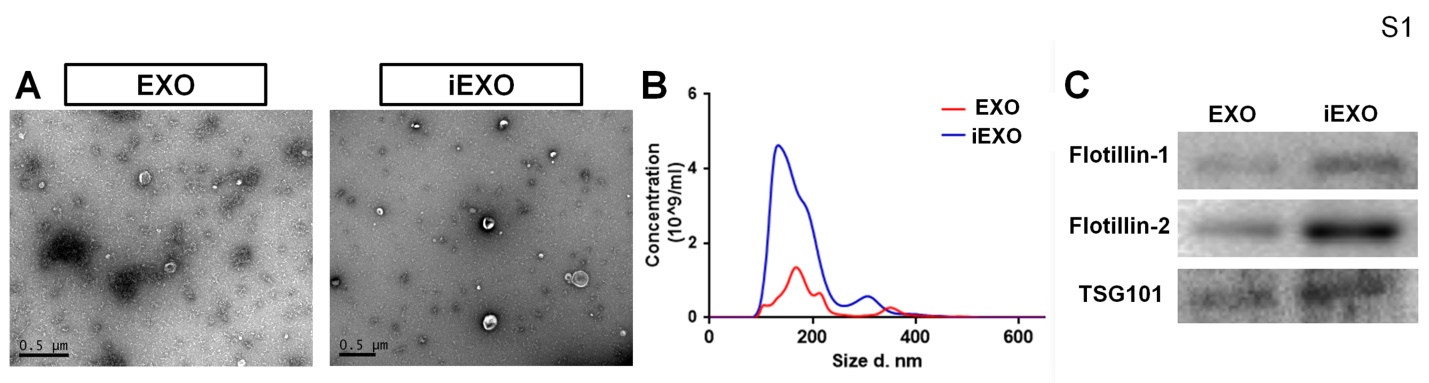 Figure S1. Characterization of exsomes released from NPCs and iNPCs.  (A) Exosomes were isolated from supernatants culture with NPCs and iNPCs for 12 h and observed under Transmission electron microscopy (TEM) using negative staining. (B) The size of exosomes derived from NPCs/iNPCs was assessed by NTA analysis. (C) Protein lysates were prepared from NPCs- and iNPCs-derived exomes. The levels of exosome markers Flotillin-1, Flotillin-2, and HSP70 were determined by Western blots. Scale bar, 500 nm (A). Experiments were carried out three times in triplicates.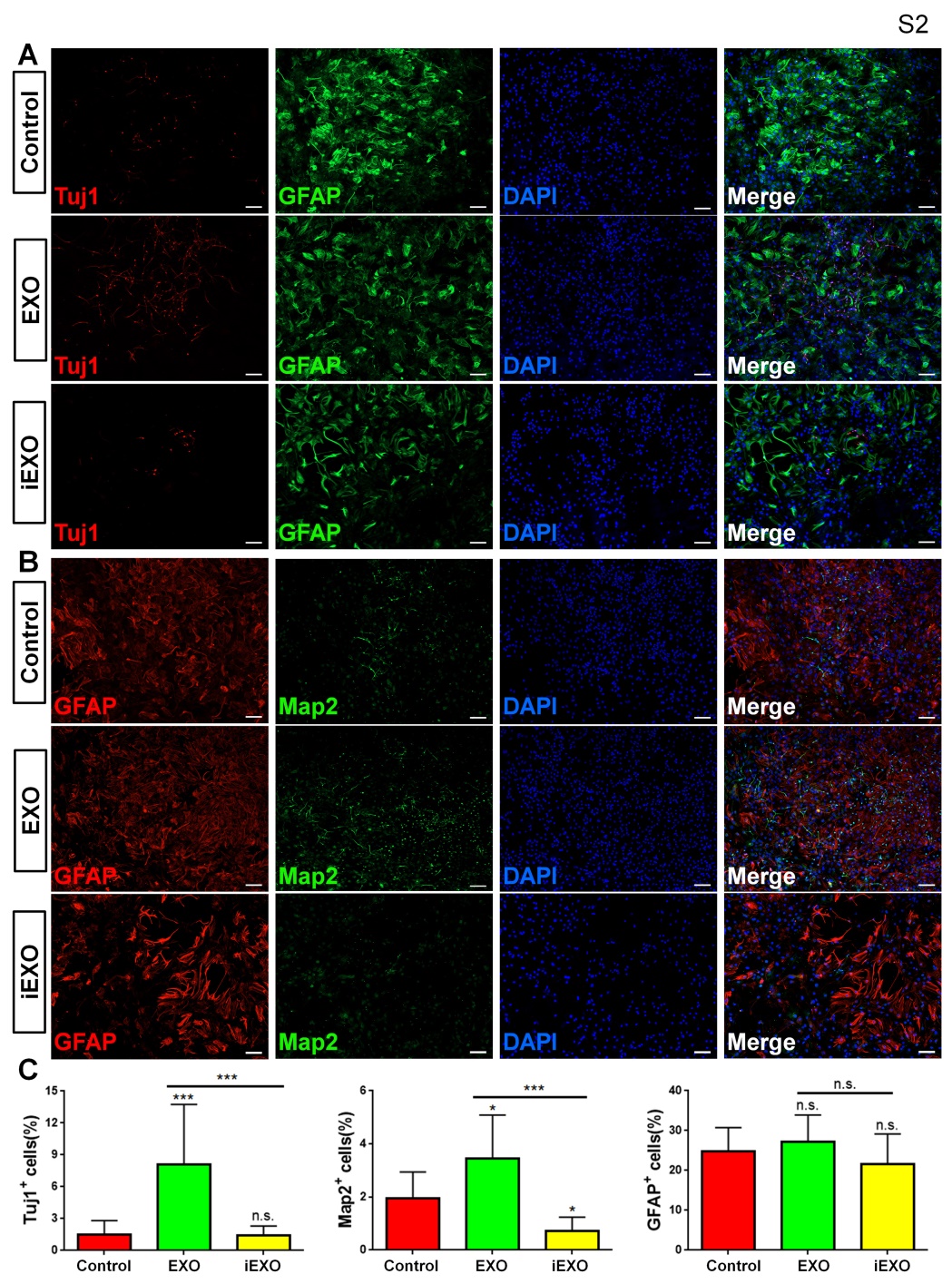 Figure S2. Effects of EXOs/iEXOs on long-term differentiation of NPCs.(A) Representative immunofluorescent images showing expression of Tuj1 (in red), GFAP (in green) and DAPI (in blue) in NPCs cultured in differentiation conditions for 14 days. (B) Representative immunofluorescent images showing expression of GFAP (in red), Map2 (in green) and DAPI (in blue) in NPCs cultured in differentiation conditions for 14 days. (C) Quantification of Tuj1+/Map2+/GFAP⁠+ cells (as a percentage of total cells) in the culture. Scale bar, 100 μm (A, B). Data are mean ± SD. ∗∗∗p < 0.001 and ∗p < 0.05. n.s. denotes no significance. Experiments were carried out three times in triplicates.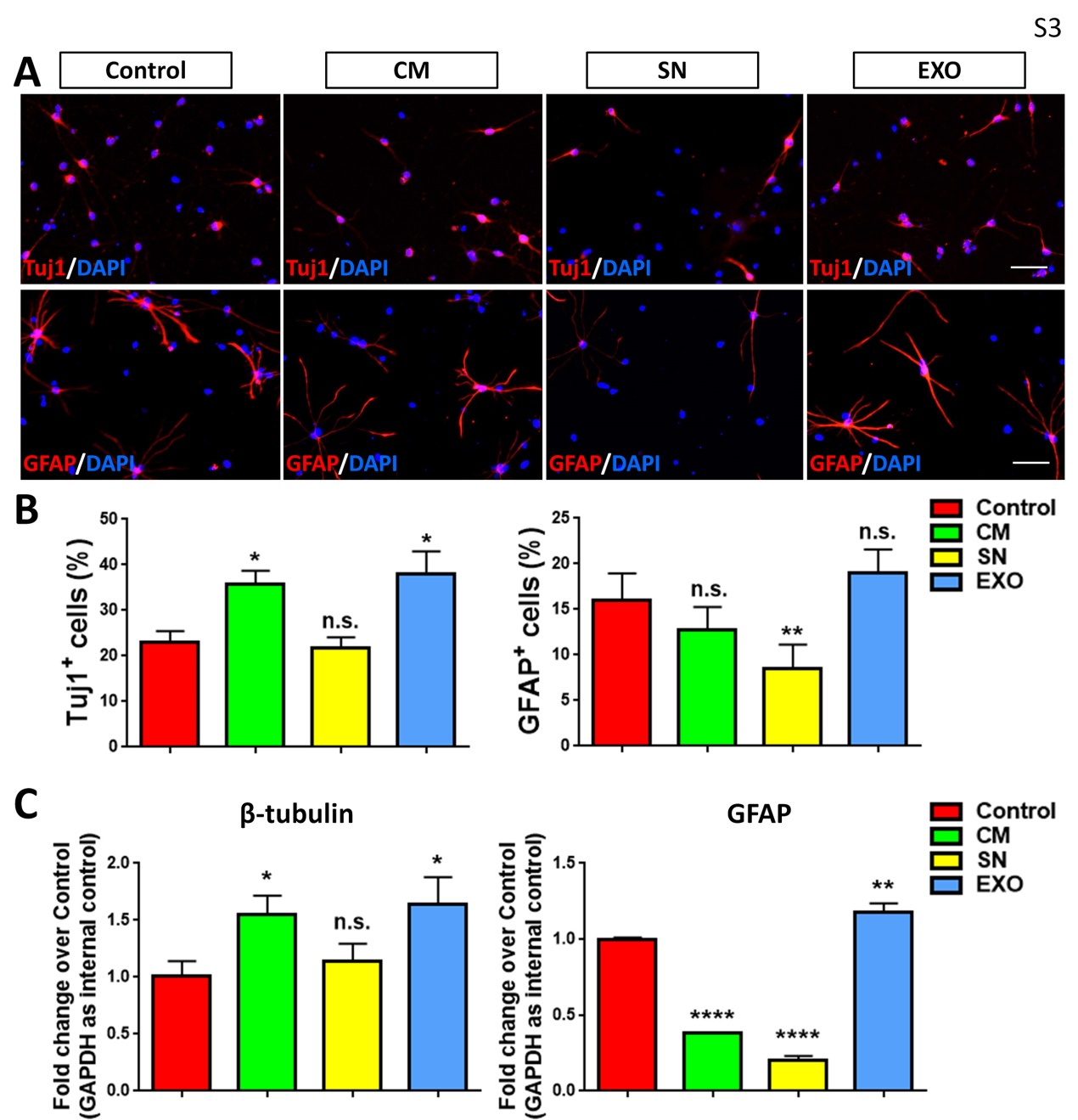 Figure S3. Exosomes are the key components of conditioned medium on neuronal differentiation regulation.(A) Representative immunofluorescent images showing expression of Tuj1 and GFAP in NPCs cultured in defined conditions for differentiation. (B) Quantification of Tuj1+ and GFAP⁠+ cells (as a percentage of total cells) in the culture. (C) The transcript expression of β-tubulin and GFAP was determined by qPCR analysis. Scale bar, 50 μm (A). Data are mean ± SD. ∗∗∗∗p < 0.0001, ∗∗p < 0.01 and ∗p < 0.05. n.s. denotes no significance. Experiments were carried out three times in triplicates. CM, conditioned medium; SN, exosome-free supernatant; EXO, exosomes.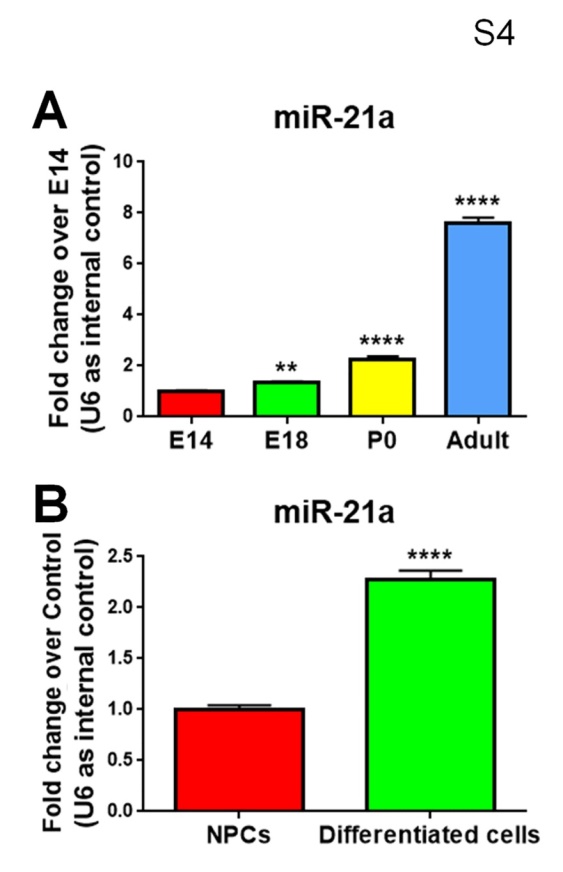 Figure S4. Temporal expression patterns of miR-21a in vivo and in vitro.(A) qPCR analysis of miR-21a expression patterns during brain development. (B) qPCR analysis of miR-21a expression levels in NPCs and differentiated cells. Data are mean ± SD. ∗∗∗∗p < 0.0001, ∗∗p < 0.01. Experiments were carried out three times in triplicates.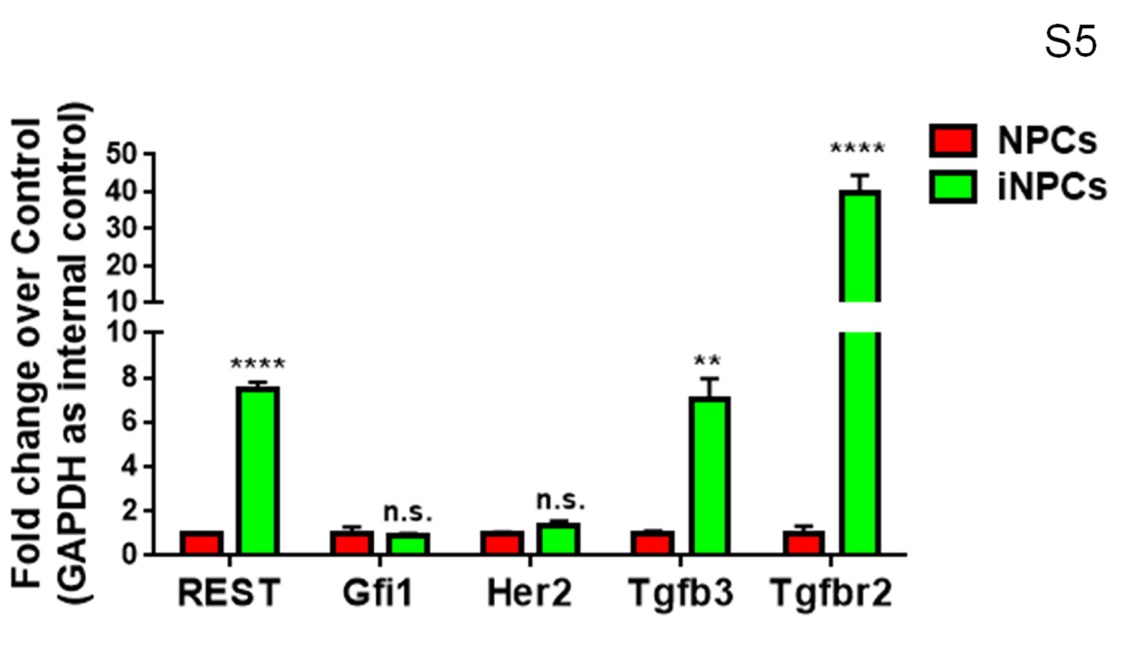 Figure S5. Expression of miR-21 up-stream regulators.qPCR analysis of candidate miR-21a up-stream regulators in NPCs and iNPCs. Data are mean ± SD. ∗∗∗∗p < 0.0001, ∗∗p < 0.01. n.s. denotes no significance. Experiments were carried out three times in triplicates.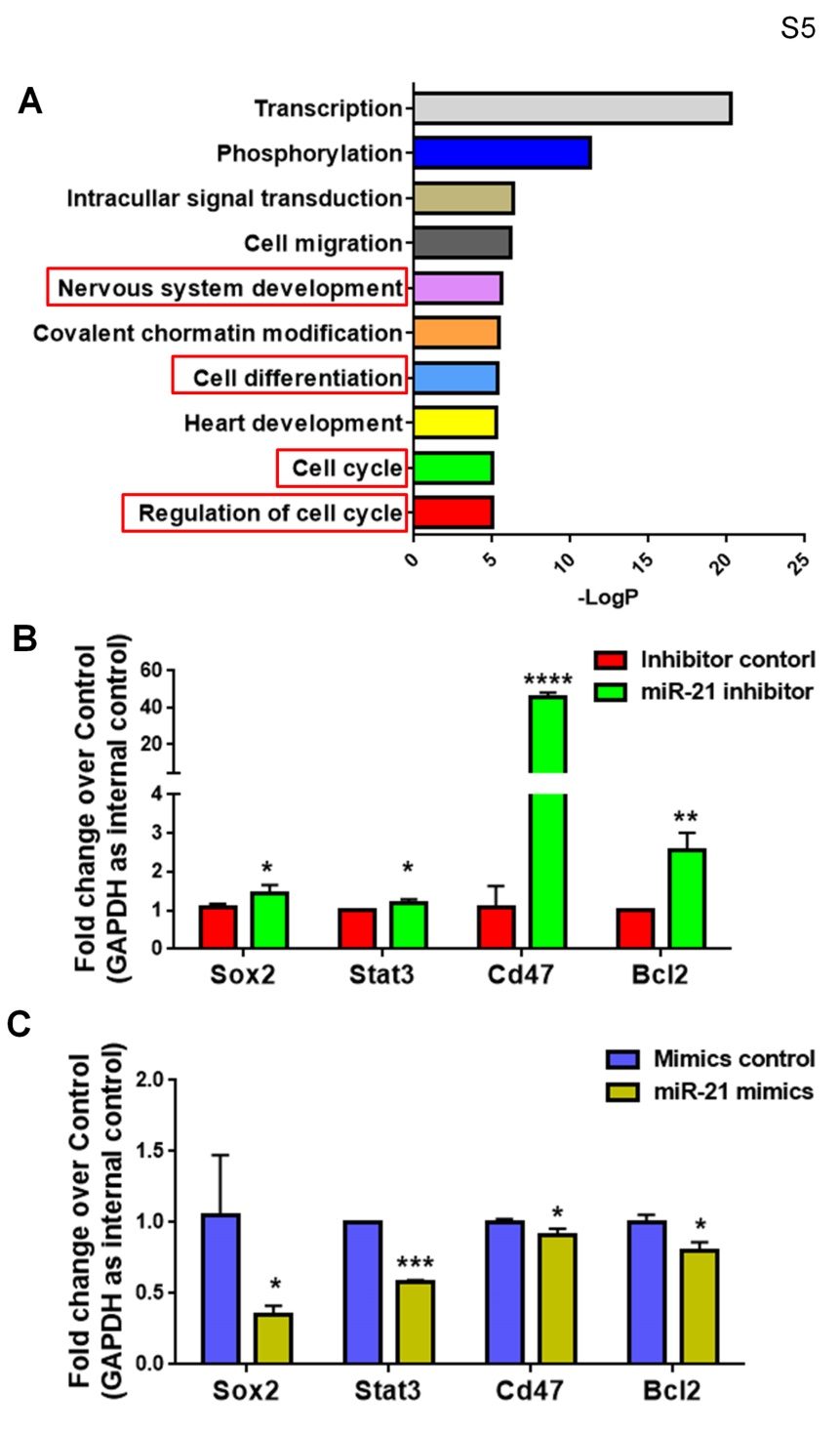 Figure S6. miR-21a targets prediction.(A) The GO analysis of top 10 enriched biological processes in the predicted miR-21a target genes. (B, C) qPCR analysis of candidate miR-21a target genes in the miR-21a LOF (B) and GOF (C) groups, compared to their respective controls. Data are mean ± SD. ∗∗∗∗p < 0.0001, ∗∗∗p < 0.001, ∗∗p < 0.01, and ∗p < 0.05. Experiments were carried out three times in triplicates for in vitro perturbation.Supplemental table 1. List of specific primers.GeneSequenceSize(bp)To    Accession N.-tubulin(Tuj1)5’-CTTTATCTTCGGTCAGAGTGGTGC-3’ 5’-TTCTTTCCGCACGACATCTAGG-3’10357NM_023279.2Bcl25’-CTGGCATCTTCTCCTTCCAGC-3’ 5’-ACCTACCCAGCCTCCGTTATC-3’44656NM_177410.3Cd475’-AGGGGCAAACGTTTCAGGGG-3’ 5’-GCAAAGCTGCTGGCAACCTG-3’19257NM_010581.3Her25’-CTTCGGGTCATTCGGGGACG-3’ 5’-CCACGGGCACACAGTGAGTT-3’27257NM_001003817.1GAPDH5’-CATGTTCCAGTATGACTCCACTC-3’ 5’-GGCCTCACCCCATTTGATGT-3’13660NM_001289726.1GFAP5’-TTGCTGGAGGGCGAAGAAAA-3’5’-CATCCCGCATCTCCACAGTC-3’14857NM_010277.3Gfi15’-CATCCACTCGGACACTCGGC-3’5’-CCCTTGGTGCACAGCTCACA-3’21657NM_008114.3REST5’-GTGCGAACTCACACAGGAGA-3’5’-AAGAGGTTTAGGCCCGTTGT-3’20152NM_011263.2Sox25’-AGTCTCCAAGCGACGAAAAA-3’ 5’-GCAAGAAGCCTCTCCTTGAA-3’14157NM_003106Stat35’-CCCCGTACCTGAAGACCAAG-3’ 5’-TCCTCACATGGGGGAGGTAG-3’15957NM_011486.5Tgfb35’-AGAGGGCCCTGGACACCAAT-3’ 5’-CTGCGGAGGTATGGGCAAGG-3’16357NM_009368.3Tgfbr25’-TGCCGCTTCTCCCAAGTGTG-3’ 5’-TCGGGACTGCTGGTGGTGTA-3’13257NM_009371.3miRNAUniversal primer5’-GAATCGAGCACCAGTTACGC-3’U65’-TGGCCCCTGCGCAAGGATG-3’55let-7b5’-TGAGGTAGTAGGTTGTGTGGTT-3’55MIMAT0000522let-7c5’-TGAGGTAGTAGGTTGTATGGTT-3’55MIMAT0000776let-7i5’-TGAGGTAGTAGTTTGTGCTGTT-3’55MIMAT0000415miR-10b5’-TACCCTGTAGAACCGAATTTGTG-3’55MIMAT0000208miR-10b*5’-CAGATTCGATTCTAGGGGAATA-3’55MIMAT0004538miR-1275’- TCGGATCCGTCTGAGCTTGGCT-3’55MIMAT0000139miR-1435’-TGAGATGAAGCACTGTAGCTC-3’55MIMAT0000247miR-145a5’-GTCCAGTTTTCCCAGGAATCCCT-3’55MIMAT0000157miR-146a5’-TGAGAACTGAATTCCATGGGTT-3’55MIMAT0000158miR-1825’-TTTGGCAATGGTAGAACTCACACCG-3’55MIMAT0000211miR-1835’-TATGGCACTGGTAGAATTCACT-3’55MIMAT0000212miR-195a5’-TAGCAGCACAGAAATATTGGC-3’55MIMAT0000225miR-21a5’-TAGCTTATCAGACTGATGTTGA-3’55MIMAT0000530miR-214*5’-TGCCTGTCTACACTTGCTGTGC-3’55MIMAT0004664miR-219a-25’-AGAATTGTGGCTGGACATCTGT-3’55MIMAT0022841miR-23b5’-ATCACATTGCCAGGGATTACC-3’55MIMAT0000125miR-30a5’-TGTAAACATCCTCGACTGGAAG-3’55MIMAT0000128miR-3355’-TCAAGAGCAATAACGAAAAATGT-3’55MIMAT0000766miR-34a5’-TGGCAGTGTCTTAGCTGGTTGT-3’55MIMAT0000542miR-34c5’-AGGCAGTGTAGTTAGCTGATTGC-3’55MIMAT0000381miR-3405’-TTATAAAGCAATGAGACTGATT-3’55MIMAT0004651miR-3473b5’-GGGCTGGAGAGATGGCTCAG-3’55MIMAT0020367miR-3473e5’- GGGCTGGAGAGATGGCTCGTA-3’55MIMAT0025587miR-3705’-GCCTGCTGGGGTGGAACCTGGT-3’55MIMAT0001095miR-3755’-TTTGTTCGTTCGGCTCGCGTGA-3’55MIMAT0000739miR-4095’-GAATGTTGCTCGGTGAACCCCT-3’55MIMAT0001090miR-466i-5p5’-TGTGTGTGTGTGTGTGTGTG-3’55MIMAT0017325miR-6540-5p5’-CTAAGGCAGGCAGACTTCAGTG-3’55MIMAT0025585miR-6725’-TGAGGTTGGTGTACTGTGTGTGA-3’55MIMAT0003735miR-7a5’-TGGAAGACTAGTGATTTTGTTGT-3’55MIMAT0000677miR-95’-TCTTTGGTTATCTAGCTGTATGA-3’55MIMAT0000142miR-9*5’-ATAAAGCTAGATAACCGAAAGT-3’55MIMAT0000143miR-92a5’-TATTGCACTTGTCCCGGCCTG-3’55MIMAT0000539miR-965’-TTTGGCACTAGCACATTTTTGCT-3’55MIMAT0000541